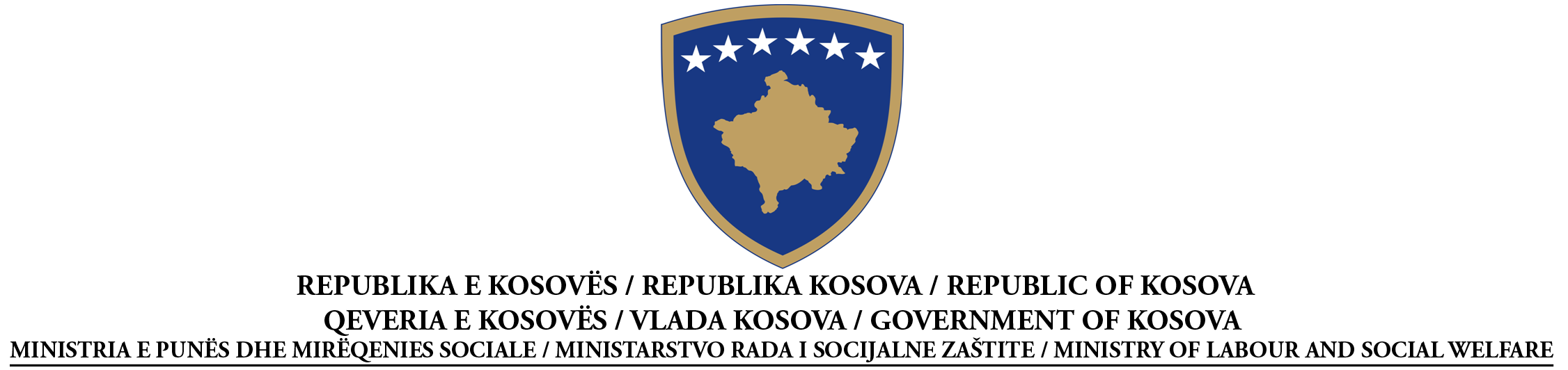 NJOFTIM PËR KONTRATËFURNIZIM Sipas Nenit 40 të Ligjit Nr. 04/L-042 të Prokurimit Publik në Kosovë Data e përgatitjes së njoftimit:  27/07/2015Ky njoftim është përgatitur në GJUHËT:NENI I: AUTORITETI KONTRAKTUESI.1) EMRI DHE ADRESA E AUTORITETIT KONTRAKTUES (AK)Autoriteti kontraktues kryen blerje në emër të autoriteteve të tjera kontraktuese     Nëse po, specifiko identitetin e të gjithë Autoriteteve Kontraktuese që kanë të drejtë të bëjnë porosi nën termet e kontratës ose referoju një Aneksi.NENI II: LËNDA E KONTRATËSII.1) PËRSHKRIMIII.2) SASIA APO FUSHËVEPRIMI I KONTRATËSII.3) KOHËZGJATJA E KONTRATËS APO AFATET KOHORE PËR PËRFUNDIMNENI III: INFORMACIONET LIGJORE, EKONOMIKE, FINANCIARE DHE TEKNIKEIII.1) KUSHTET NË LIDHJE ME KONTRATËNIII.2) KUSHTET PËR PJESËMARRJEIII.3) KUSHTET SPECIFIKE PËR KONTRATAT E SHËRBIMEVENENI IV: PROCEDURAIV.1) LLOJI I PROCEDURËSIV.2) KRITERET E DHËNIESIV.3) INFORMACIONET ADMINISTRATIVENENI V: INFORMACIONET PLOTËSUESEV.1) ANKESATV.1.1) ADRESA E ORGANIT SHQYRTUES TË PROKURIMIT (OSHP)V.2) INFORMACIONET SHTESËNr i Prokurimit20915013 121ShqipSerbishtAnglishtEmri zyrtar: Ministria e Punës dhe Mirëqenies SocialeEmri zyrtar: Ministria e Punës dhe Mirëqenies SocialeEmri zyrtar: Ministria e Punës dhe Mirëqenies SocialeEmri zyrtar: Ministria e Punës dhe Mirëqenies SocialeAdresa Postare: Rr.”UÇK”, nr.1Adresa Postare: Rr.”UÇK”, nr.1Adresa Postare: Rr.”UÇK”, nr.1Adresa Postare: Rr.”UÇK”, nr.1Qyteti:  PrishtinëKodi postar: 10 000 Kodi postar: 10 000 Vendi: KosovëPersoni kontaktues: Henrijeta DevaPersoni kontaktues: Henrijeta DevaTelefoni: 038 213 009Telefoni: 038 213 009Email: henrieta.vula@rks-gov.netEmail: henrieta.vula@rks-gov.netFaksi: 038 212 895Faksi: 038 212 895Adresa e Internetit (nëse aplikohet):Adresa e Internetit (nëse aplikohet):“[shëno web e AK]”“[shëno web e AK]”PoJoII.1.1) Titulli i kontratës i dhënë nga autoriteti kontraktues:Furnizim pajisje dhe mobilje për shtëpitë e komuniteteve dhe InstitucionetII.1.1) Titulli i kontratës i dhënë nga autoriteti kontraktues:Furnizim pajisje dhe mobilje për shtëpitë e komuniteteve dhe InstitucionetII.1.1) Titulli i kontratës i dhënë nga autoriteti kontraktues:Furnizim pajisje dhe mobilje për shtëpitë e komuniteteve dhe InstitucionetII.1.2)  Lloji i kontratës dhe lokacioni i punëve,  vendi i dorëzimit apo realizimit(Zgjidhni vetëm një kategori - punë, furnizime  apo shërbime – e cila korrespondon më së shumti me objektin specifik të kontratës suaj)II.1.2)  Lloji i kontratës dhe lokacioni i punëve,  vendi i dorëzimit apo realizimit(Zgjidhni vetëm një kategori - punë, furnizime  apo shërbime – e cila korrespondon më së shumti me objektin specifik të kontratës suaj)II.1.2)  Lloji i kontratës dhe lokacioni i punëve,  vendi i dorëzimit apo realizimit(Zgjidhni vetëm një kategori - punë, furnizime  apo shërbime – e cila korrespondon më së shumti me objektin specifik të kontratës suaj)   Punë        Furnizime    Shërbime Ekzekutim Plani dhe ekzekutimi Realizimi, në çfarëdo mënyre, të punës, përgjegjës me kërkesa Blerja Qira financiare (lizing) Qira Blerje me këste Një kombinim i këtyreVendi apo vendndodhja kryesore e  punëve__________________________________________________Vendi kryesor i dorëzimitPrishtinë, Shtime, Kamenicë, Ferizaj, Deçan, Vushtrri, Graçanicë, GurakocVendi kryesor i realizimit______________________________________________II.1.3) Njoftimi përfshinëNjë kontratë publikeKrijimin e kontratës publike kornizëII.1.3) Njoftimi përfshinëNjë kontratë publikeKrijimin e kontratës publike kornizëII.1.3) Njoftimi përfshinëNjë kontratë publikeKrijimin e kontratës publike kornizëII.1.5) Përshkrim i shkurtër i lëndës së kontratës___________________________________________________________________________________ Furnizim me pajisje dhe mobile për shtëpitë e komuniteteve dhe InstitucionetII.1.5) Përshkrim i shkurtër i lëndës së kontratës___________________________________________________________________________________ Furnizim me pajisje dhe mobile për shtëpitë e komuniteteve dhe InstitucionetII.1.5) Përshkrim i shkurtër i lëndës së kontratës___________________________________________________________________________________ Furnizim me pajisje dhe mobile për shtëpitë e komuniteteve dhe InstitucionetII.1.6) Klasifikimi i Fjalorit të Përgjithshëm të Prokurimit (FPP):31.00.00.00-6    ;  36.00.00.00-1II.1.6) Klasifikimi i Fjalorit të Përgjithshëm të Prokurimit (FPP):31.00.00.00-6    ;  36.00.00.00-1II.1.6) Klasifikimi i Fjalorit të Përgjithshëm të Prokurimit (FPP):31.00.00.00-6    ;  36.00.00.00-1II.1.7) Variantet pranohenII.1.7) Variantet pranohenII.1.7) Variantet pranohenII.1.8) Ndarja në PjesëNëse  po, tenderët duhet të dorëzohen për (shënoni vetëm një kuti)  vetëm një pjesë                         një a ma shumë pjesë                         Të gjitha pjesëtII.1.8) Ndarja në PjesëNëse  po, tenderët duhet të dorëzohen për (shënoni vetëm një kuti)  vetëm një pjesë                         një a ma shumë pjesë                         Të gjitha pjesëtII.1.8) Ndarja në PjesëNëse  po, tenderët duhet të dorëzohen për (shënoni vetëm një kuti)  vetëm një pjesë                         një a ma shumë pjesë                         Të gjitha pjesëtII.1.9) Informacione lidhur me pjesët (nëse aplikohen)II.1.9) Informacione lidhur me pjesët (nëse aplikohen)II.1.9) Informacione lidhur me pjesët (nëse aplikohen)Sasia apo fushëveprimi i përgjithshëm (përfshirë të gjitha pjesët dhe opsionet nëse aplikohen)__________________________________________________________________________________Furnizim me pajisje dhe mobilje nëpër shtëpitë e komuniteteve dhe Institucionet.________________________________________________________________________________________________________________________________________________________Kohëzgjatja në muaj __1 muaj(ditë kalendarike)     apoFillimi:        7(shtatë)ditë pas nënshkrimit të kontratësPërfundimi:  7 ditë e 1 muaj(ditë kalendarike) pas nënshkrimit të kontratës III.1.1) Siguria e kërkuar e ekzekutimitNëse po,  vlera e sigurisë së ekzekutimit  ____ose _10__ % e vlerës së kontratësIII.1.2) Forma ligjore që do të merret përmes grupit të operatorëve ekonomik të cilëve do t`u jepet kontrata (nëse aplikohet):Themelimi i entitetit ligjor në përputhje me dispozitat e parashikuara në dokumentet e tenderit.III.1.3) Kushtet e tjera të veçanta me të cilat ka të bëjë ekzekutimi i kontratësNëse po, përshkrimi i kushteve të veçanta_____________________________________________________________________________________________________________________________________________________________________________________________________________________________________________III.2.1)  Kërkesat e përshtatshmërisë:Operatori ekonomik duhet te përmbush kërkesat mbi përshtatshmërinë sipas Ligjit Nr. 04/L-042 Neni 65, Një vërtetim i nënshkruar nga administrata tatimore e vendit të themelimit të operatorit ekonomik, se operatori ekonomik në fjalë nuk është me vonesë për pagimin e tatimeve së paku deri në tremujorin e fundit të vitit para dorëzimit të tenderit Një dokument lëshuar nga Gjykata kompetente që vërteton se operatori ekonomik i përmbush “Kërkesat e pershtatshmerise” për situatën referuar nenit 65, paragrafi 3, nen-paragrafi 3.1, 3.3, 3.4, 3.5 dhe 3.6 dhe paragrafi 4, nen-paragrafi 4.1, 4.2, dhe 4.4.Dëshmia e kërkuar dokumentare:Një deklarata nën Betim, e nënshkruar nga tenderuesi duke përdorur formën e përcaktuar ne dosjen e tenderit.Vërtetim nga Administrata Tatimore e KosovësVërtetim nga Gjykata EkonomikeDëshmitë lidhur me kërkesat e pranueshmërise, pika 2 dhe 3, do të kërkohen nga tenderuesi të cilit autoriteti kontraktues ka ndër mend që t’ia jap kontratën. Këto dokumente duhet të dorëzohen nga tenderuesi para dhënies së kontratës. Në rast të dështimit të dorëzimit te këtij dokumenti, tenderi në fjalë do të refuzohet.III.2.2) Përshtatshmëria profesionale:Regjistrimi si operator ekonomik në regjistrin profesional, komercial dhe/apo regjistrin e ndërmarrjeve në vendin e juaj të themelimit;OE duhet te jete regjistruar pran ATK-seRegjistrimi si tatim pagues i TVSH-se; Dëshmia e kërkuar dokumentare:Certifikata e biznesit Certifikata e numrit FiskalCertifikata e TVSH-sëIII.2.3) Kapaciteti ekonomik dhe financiar:Operatori ekonomik duhet të ofrojë dëshmi të mjaftueshme se qarkullimi vjetor i operatori ekonomik, gjatë tri viteve të fundit (2012, 2013, 2014) ka qenë jo më pak se 100 000 €.Dëshmia e kërkuar dokumentare:Qarkullimi bankar për tri vitet e fundit jo më pak se 100 000 € (origjinal të vërtetuar nga banka).III.2.4) Kapaciteti teknik dhe profesional:Operatori ekonomik duhet të dëshmijë se ka përfunduar me sukses së paku 2 kontrata për furnizim, vlera e tyre së bashku min. 100 000 €, në tri (3) vitet e fundit. Katalogjet ose fotot për pajisjet e ofruara me karakteristikat, dimensionet, lloji i materialit etj.Dëshmia e kërkuar dokumentare1. Listën me të cilën saktësohen të gjitha furnizimet dhe aktivitetet furnizuese në periudhën e shkuar trevjeçare.2. Për të gjithë artikujt sipas numrit rendor në specifikimin teknik të ofrohen katalogu ose foto me të dhënat e artikullit si dimensionet, materiali, karakteristikat tjera të kërkuara. Vërejtje: artikujt duhet të jenë kualitativ dhe të korespodojnë me kërkesat në dosjen e tenderit, përndryshe artikujt e refuzuar janë bazë për eliminimin e ofertës.III.3.1)Ekzekutimi i shërbimeve i rezervuar për një profesion të caktuarNëse po, referenca për ligjin, rregulloren apo dispozitën administrative përkatëse  ________________________________________________________________________  _______________________________________________________________________III.3.2 Personat ligjor duhet të tregojnë emrat e kualifikimeve profesionale të personelit përgjegjës për ekzekutimin e shërbimeveIV.1.1) Lloji i procedurësIV.1.1) Lloji i procedurës  E hapurShëno në kutinë e duhur dhe fshije tjetrën Çmimi më i ulëtIV.3.1) Publikimet paraprake në lidhje me kontratën e njëjtëNëse po,Njoftim paraprak:  ____X__________________________________Publikime tjera (nëse aplikohen):  ______________________________IV.3.2) Kushtet për marrjen e dosjes së tenderitAfati i fundit për pranimin e kërkesave për  dosjen e tenderit:  data __14/08/2015___    Dokumentet me pages  Nëse po, çmimi _____________________Kushtet dhe metoda e pagesës: ____________________________________________________IV.3.3) Afati i fundit për pranim të tenderëve: data _17/08/2015_     koha __14.00_   vendi__MPMS, rr.”UÇK”, nr.1, zyra nr.410, Prishtinë_______IV.3.4) Afati kohor për dorëzimin e tenderëve është shkurtuar: po               joNëse po, jep arsyetim  _____________________________________________________________________________________________________________________________IV.3.5) A është e nevojshme siguria e tenderit:Nëse po, vlera e sigurisë së tenderit: 2 000 €Vlefshmëria e sigurisë së tenderit në ditë __90____ apo muaj ___________IV.3.6) Periudha e vlefshmërisë së tenderit:: Deri më: data: ___/___/______   ditët ___60____ apo muajt _______IV.3.7) Takimi për hapjen e tenderëve:data _17/08/2015     koha _14.30_   vendi__ MPMS, rr.”UÇK”, nr.1, zyra nr.410, Prishtinë_______Çdo palë e interesuar mund të bëjë ankesë tek Organi Shqyrtues i Prokurimit, në bazë të dispozitave të Pjesës IX të Ligjit Nr. 04/L-042, Ligji për  Prokurimin Publik në Kosovë.Emri zyrtar: Organi Shqyrtues i ProkurimitEmri zyrtar: Organi Shqyrtues i ProkurimitEmri zyrtar: Organi Shqyrtues i ProkurimitAdresa e OSHP:  Rruga, GaribaldiAdresa e OSHP:  Rruga, GaribaldiAdresa e OSHP:  Rruga, GaribaldiQyteti: PrishtinëQyteti: PrishtinëKodi postar:Adresa elektronike (nëse aplikohet):Adresa elektronike (nëse aplikohet):Adresa elektronike (nëse aplikohet):Personi kontaktues:E-mail:E-mail:Telefoni:Faksi:Faksi:Shënim: operatorët ekonomik do të kenë të drejtë të dorëzojnë tenderin, kërkesën për pjesëmarrje dhe dokumentet e tjera të nevojshme apo dosjet të cilat u lejohen gjatë kryerjes së një aktiviteti të prokurimit në gjuhën Shqipe, Serbe dhe Angleze. Shto informacione tjera: